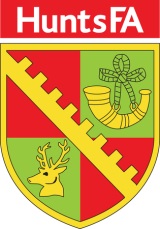 Find a ClubOnline Information FormPlease fill in the form and email back to info@HuntsFA.com for your information to go onto our website and social media platforms to promote your clubClub Name:Season:Looking for (Managers, Players, Coaches):Age Group:Gender:League:Match Day:						Location: Training Day(s):					Location:Club ContactEmail:Phone Number: